TITLE; NO BLANK LINE BETWEEN THE TITLE AND THE PAPER TOP MARGIN CAPITAL LETTERS; PAGE-CENTERED; MAX. 2 LINES/70 TOTAL CHARACTERSForename Surname, Roma Tre University, name@domain.com Forename Surname, Roma Tre University, name@domain.com PREPARATION AND SUBMITTALAbstracts must be produced to fit 8.5 by 11-inch paper, The text, together with tables, equations and illustrations, must fill no more than two pages, in 2-column layout (as in this accompanying example). Abstracts should be up two pages in length.No abstract-in-depth will be requested later on. SUBHEADINGAuthors are required to supply abstracts as PDF format files. Submissions can only be received via the online abstract submission system.SUBHEADINGThe official language of the conference: English. Paper Format:   8.5 by 11 inches,   portrait.   Margins:   All  the margins should be 1 inch from Top and Bottom, 0,7 inch from Left and Right. Columns: main text in two columns, justified; equal column width.  Spacing:  before and after: 0 pt: line spacing: single. Font: for the title: size 12  Microsoft  Sans  Serif,  capital  letters,  bold;  for  the names of the authors: size 9 Microsoft Sans Serif, regular; for the text: size 9 Microsoft Sans Serif, regular. Page numbering: no page numbers. Title: leave no blank line between the title and the paper top margin; the title must be in capital letters, page-centered; maximum of two (2) lines and/or 70 total characters for the title. Name(s) of authors(s):  leave 1 blank line after the title; the name of the authors and their affiliations must be presented as succinctly  as  possible,  including  the  e-mail  address  of each author;  leave one blank line before  the main text. The name of the presenting author should be underlined.  Main text: in two columns, including figures and tables; paragraphs separated by one line. Footnotes: do not use footnotes.  Figures and tables:  include the figures and tables precisely in the place you want them.SUBHEADINGMathematics: equations should be typed into the body of the text, or incorporated as an equation editor or graphic object; equations should be numbered. Bibliographic references:  in  the  text,  indicate  the  last  name  of  the author   (no   initials,   please)   followed   by   the   year   of publication in brackets; if there are several references of the same author  in the same year, use a suffix a, b, .. after the year; make a list of references at the end of the text sorted by alphabetic order of the last name of the first author, followed by the names of the co-authors (if any), editor,   place   and   year   of   publication   (or   complete reference of the journal where the article or paper was published).  File format for submission:  use PDF format; identify the files as “LastnameFirstname.pdf”, where the name is the presenting author; e.g. EdgeBilly.pdf.If you have any queries on the preparation of your abstract, please contact Patrick Lynett at plynett@usc.edu 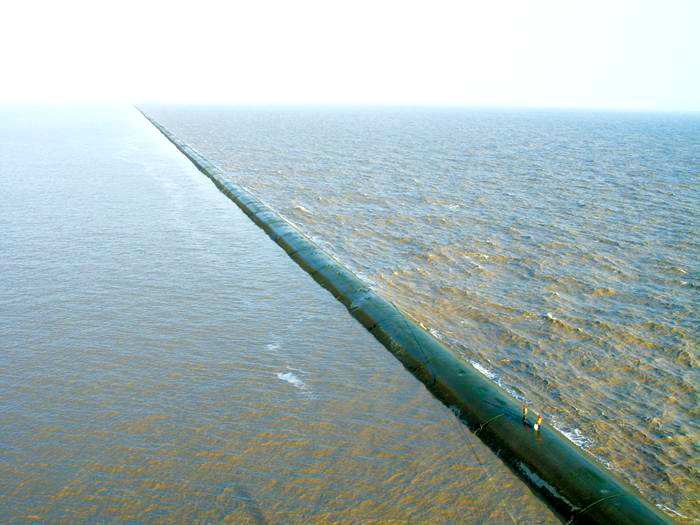 Figure  1  – Part  of  the  Dyke  in  Yangtze  River  Estuary, ShanghaiATTENTIONPlease note that this example of a one-page abstract is a style sheet, which makes the work much easier.  Please  do  not  try  to  include  more  text  on  the single 8.5 by 11 inch page than the space provided  by this instruction. If your abstract does not comply with this instruction, it will be rejected. REFERENCESSurname no initials please (year of publication in brackets 2007):Author,   co-author   (2006):   Title,   Coastal   Engineering, ELSEVIER, vol. 10, pp. 32-39.